Village of Baldwinsville Celebrates Arbor Day 2021The Village of Baldwinsville has been designated a Tree City USA by the Arbor Day Foundation for the 35th consecutive year.  This year two trees were planted in Mercer Park  on September 21, 2021 by the Public Works Department employees (pictured below on left) to begin the process of replacing of over 100 ash trees that were removed due to the Emerald Ash Borer infestation.  John Graham, NYS DEC Forester and Louise Corrigan DPW Clerk are pictured on the left in front of those trees to commemorate Arbor Day 2021.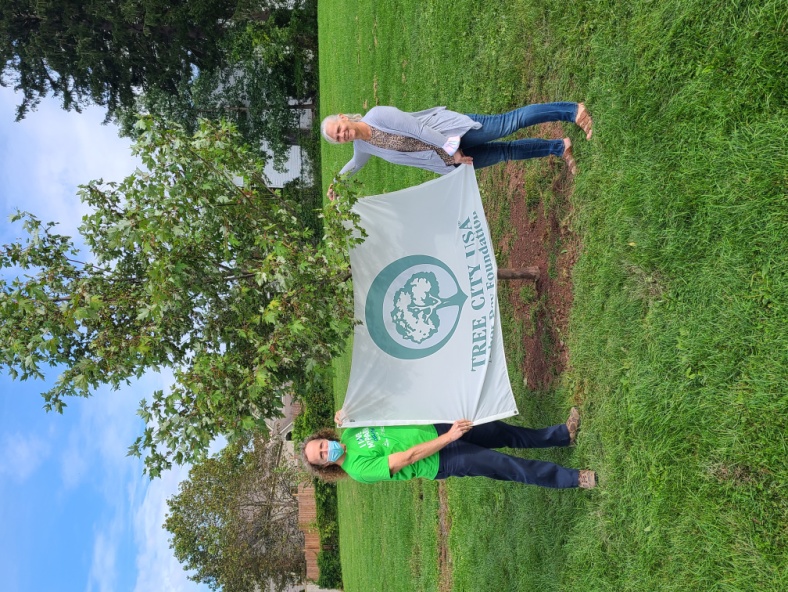 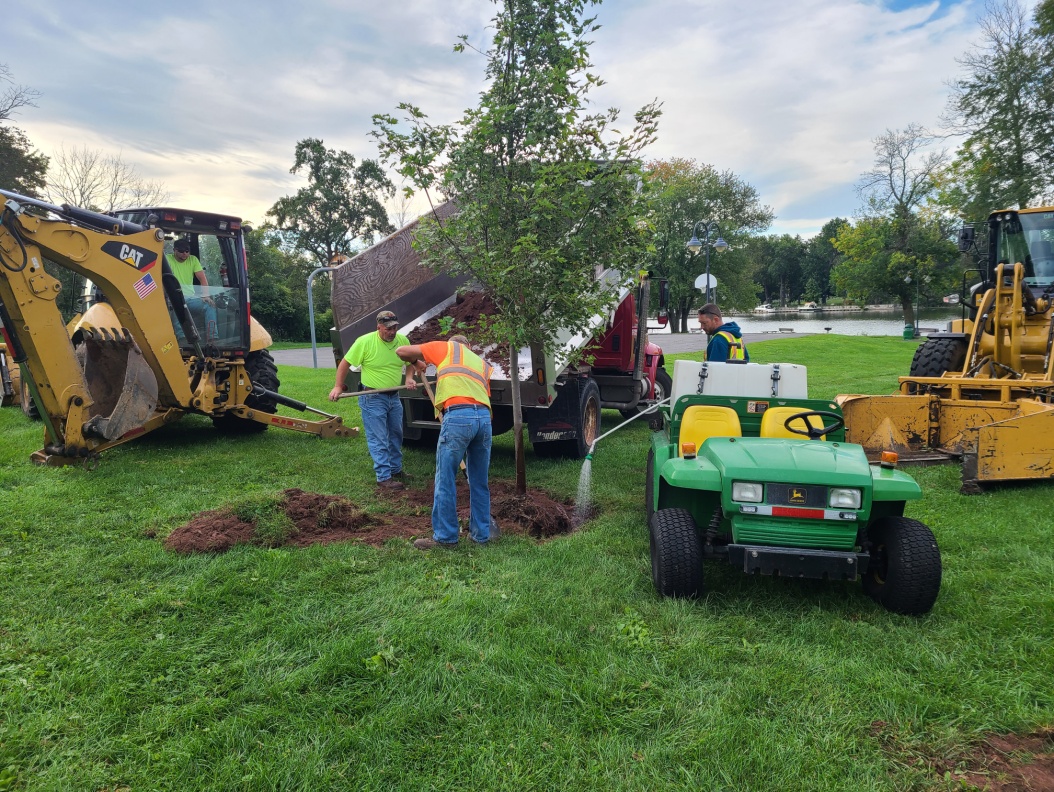 